KLASA VII – CZWARTEK 28.05.2020 r.BiologiaTemat: Funkcjonowanie żeńskiego układu rozrodczego.Instrukcja dla ucznia:-przeczytaj w podręczniku temat lekcji (str. 221-223), zwróć uwagę na hormony płciowe regulujące pracę żeńskiego układu rozrodczego oraz przebieg cyklu miesiączkowego kobiety.Język polskiTemat: Gdzie szukać odpowiedzi na pytania o to, jak żyć?1.Uczniowie czytają utwór „Dezyderata” – podręcznik str. 214.2. Określają formę użytych w utworze czasowników.3. Zapisują życiowe rady przekazane w tekście.4. Podają nazwy wartości, które wyłaniają się z postulatów  zawartych w utworze.GeografiaTemat: Test sprawdzający z działu 7.Rozwiąż test podczas lekcji i prześlij go na email klasy. Test udostępnię podczas lekcji.Język rosyjskiTemat: С Днём матери! - opis postaci, życzenia.Instrukcja dla ucznia: Proszę przygotować podręcznik, słownik pol-ros (o ile to możliwe ),  słuchawki/discordInformatykaTemat: Budowa i funkcjonowanie sieci komputerowej.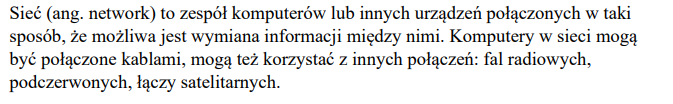 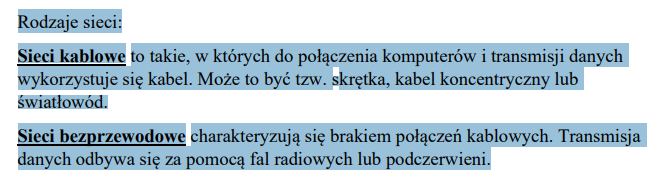 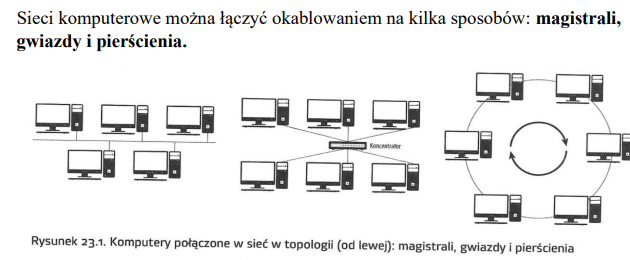 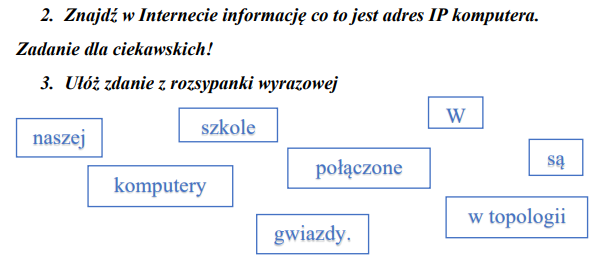 ćwiczenie :https://learningapps.org/display?v=p3teqgxzj20MatematykaTemat: Objętość prostopadłościanu, jednostki  objętości.